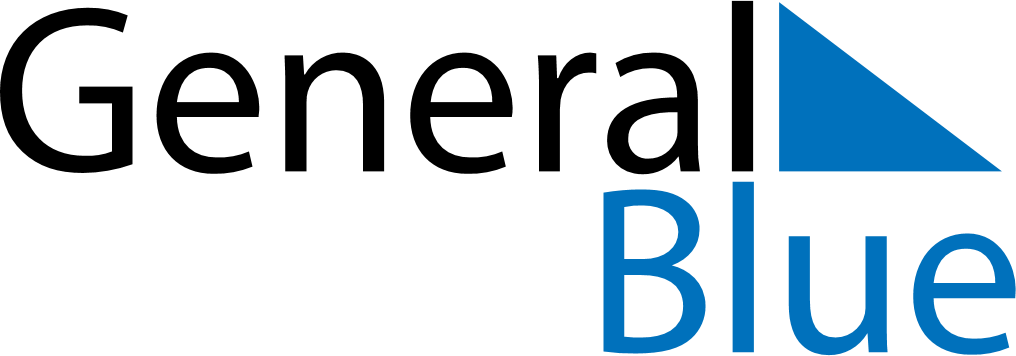 Guadeloupe 2027 HolidaysGuadeloupe 2027 HolidaysDATENAME OF HOLIDAYJanuary 1, 2027FridayNew Year’s DayMarch 26, 2027FridayGood FridayMarch 29, 2027MondayEaster MondayMay 1, 2027SaturdayLabour DayMay 6, 2027ThursdayAscension DayMay 8, 2027SaturdayVictory DayMay 17, 2027MondayWhit MondayMay 27, 2027ThursdayAbolition of SlaveryMay 30, 2027SundayMother’s DayJuly 14, 2027WednesdayBastille DayJuly 21, 2027WednesdayVictor Shoelcher DayAugust 15, 2027SundayAssumptionNovember 1, 2027MondayAll Saints’ DayNovember 11, 2027ThursdayArmistice DayDecember 25, 2027SaturdayChristmas Day